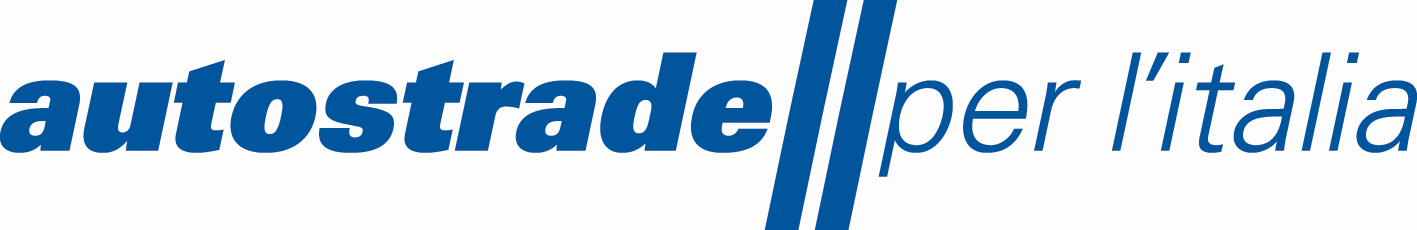 S o c i e t à   p e r   a z i o n iDIREZIONE TERZO TRONCOU.O. ImpiantiVia Magnanelli, 5 – Casalecchio di Reno (BO)ALLEGATO AL DOCUMENTO UNICO DI VALUTAZIONE DEI RISCHI DA INTERFERENZE(art. 26, commi 1 lett. b, 2 e 3, D. Lgs. 81/2008)ESTRATTO PROTOCOLLO DELLE MISURE PER IL CONTRASTO E IL CONTENIMENTO DELLA DIFFUSIONE DEL VIRUS COVID-19 NEGLI AMBIENTI DI LAVORO DI AUTOSTRADE PER L’ITALIA 					13/01/2021, BolognaPREMESSAAlla luce degli ultimi aggiornamenti normativi disposti dai Decreti della Presidenza del Consiglio dei ministri recanti “Misure urgenti in materia di contenimento e gestione dell’emergenza epidemiologica da COVID-19” e visto l’aggiornamento del Protocollo condiviso tra Governo e Parti Sociali di regolamentazione delle misure per il contrasto e il contenimento della diffusione del virus Covid-19 negli ambienti di lavoro del 24 aprile 2020 vi informiamo sui contenuti del Protocollo definito da Autostrade per l’Italia, a garanzia e tutela dei vostri lavoratori che operano presso le nostre sedi e/o tratte autostradali e affinché possiate rispettarne integralmente le disposizioni, riservandoci di effettuare le opportune verifiche.ATTIVITÀ PRESSO LE SEDI DI AUTOSTRADE PER L’ITALIAl’accesso alle nostre sedi è vietato salvo preventiva autorizzazione del responsabile tecnico del contratto;il vostro personale dovrà sottoporsi al controllo della temperatura in ingresso;è previsto l’utilizzo di servizi igienici dedicati ad uso esclusivo del vostro personale;è obbligatorio indossare sempre la mascherina in tutte le zone comuni (reception, corridoi, servizi, zone pausa, ascensori) e ogni qualvolta non sia garantita la distanza di sicurezza interpersonale di 1,5 m;nel caso in cui vostro personale che opera nei nostri luoghi di lavoro risultasse positivo al tampone COVID-19, dovrete darcene immediatamente informazione al fine di poter collaborare con l’autorità sanitaria per fornire elementi utili all’individuazione di eventuali contatti stretti;se il vostro personale, durante la presenza nelle nostre sedi, dovesse avvertire sintomi riconducibili al COVID-19 (ad esempio febbre, tosse o altri sintomi influenzali), deve indossare la mascherina e informare tempestivamente il responsabile tecnico del contratto che attuerà le misure previste da ASPI, procedendo immediatamente ad avvertire l’autorità sanitaria per le istruzioni del caso.ATTIVITÀ DI FORNITURA MERCIl’eventuale consegna di merci deve avvenire nelle aree di carico/scarico dedicate, che saranno indicate dal responsabile tecnico del contratto ovvero da cartelli informativi indicanti le modalità operative da seguire da parte degli autisti. Se possibile gli autisti devono rimanere a bordo dei propri mezzi, in caso contrario deve essere garantita la distanza interpersonale pari ad almeno 1,5 mt, nonché l’utilizzo di idonea mascherina di protezione e guanti protettivi;ATTIVITÀ LUNGO LE TRATTE AUTOSTRADALISi richiede all’appaltatore/fornitore di:Organizzare le attività in modo da garantire la distanza interpersonale minima di 1,5 mt. Garantire ai lavoratori la disponibilità dei numeri regionali per l’emergenza COVID-19Prevedere la presenza dei propri dipendenti nei luoghi di lavoro Aspi solo nel caso in cui: il controllo della temperatura corporea sia inferiore a 37,5° non ci sia stata esposizione a persone positive al virus nei 14 giorni precedenti.Impegno ad informare immediatamente il referente tecnico del contratto in caso di insorgenza di sintomi durante lo svolgimento dell’attività lavorativa.In caso una persona sviluppi temperatura superiore a 37,5° e/o sintomi da infezione respiratoria, deve avvertire il proprio preposto o, in alternativa il preposto Aspi/Referente tecnico del contratto/RUP, abbandonare immediatamente l’area di lavoro o comunque indossare la mascherina ed essere immediatamente isolato; deve essere inoltre avvisata immediatamente l’autorità sanitaria o i numeri di emergenza previsti su base regionale.Per garantire la sicurezza dei lavoratori durante gli spostamenti ciascuno deve muoversi con un mezzoAssicurare la pulizia e la sanificazione delle macchine operatrici, camion, auto, etc. nei giorni di utilizzo.Fornire idoneo detergente per la pulizia degli strumenti individuali di lavoro ed evitare l’uso promiscuo di tali strumenti.Agevolare la pulizia delle mani, in particolare rendendo disponibile flaconi di gel igienizzante.Fare verificare ai preposti il corretto svolgimento delle operazioni di pulizia e sanificazione, assicurandosi della avvenuta verifica. In caso di presenza di una persona positiva al COVID-19, procedere alla pulizia e sanificazione dei mezzi secondo le disposizioni della circolare n. 5443 del 22 febbraio 2020 del Ministero della Salute. Questa circolare specifica anche le caratteristiche dei prodotti da utilizzare.Assicurarsi che gli addetti alle operazioni di pulizia o sanificazione siano dotati di idonei DPI.Vi raccomandiamo infine di ricordare a tutto il vostro personale di attuare le buone pratiche di igiene:lavarsi frequentemente le mani non toccarsi occhi, naso e bocca con le manistarnutire e/o tossire in un fazzoletto evitando il contatto delle mani con le secrezioni respiratorie; se non si ha a disposizione un fazzoletto monouso (da gettare dopo l’utilizzo), starnutire nella piega interna del gomito.In caso di compresenza di altre imprese (tipicamente MOR), la definizione delle misure aggiuntive e la verifica dell’adeguatezza delle misure introdotte dalle imprese sarà sviluppata dal CSE o, se non nominato, dal committente.N. contratto d’appalto/opera/RDARDA n.xxxx:Attività oggetto del contratto d’appalto/operaServizio di noleggio stampanti per DT, Punti Blu e Posti Manutenzione di competenza della direzione DT°3-BolognaAppaltatore/prestatore d’opera: Da affidare a seguito di affidamento diretto